New and Notable Submission Form                                                                                                                                                                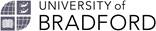 28th Northern Cardiovascular Research Group Meeting University of Bradford, 7th April 2020Deadline: Midnight GMT Friday 6th March 2020Title of Nominee:	Full name of Nominee: (Dr/Mr/Mrs/Miss)University:						 Research Position:Email Address of nominee (and group leader if applicable): Reason for Nomination: (Maximum 300 words. Please highlight their outstanding contribution to science)Please return completed nomination forms to Dr. Matt Hardy (m.e.l.hardy@bradford.ac.uk) by 11:59pm Friday 6th March 2020